Global Encouragers Ministries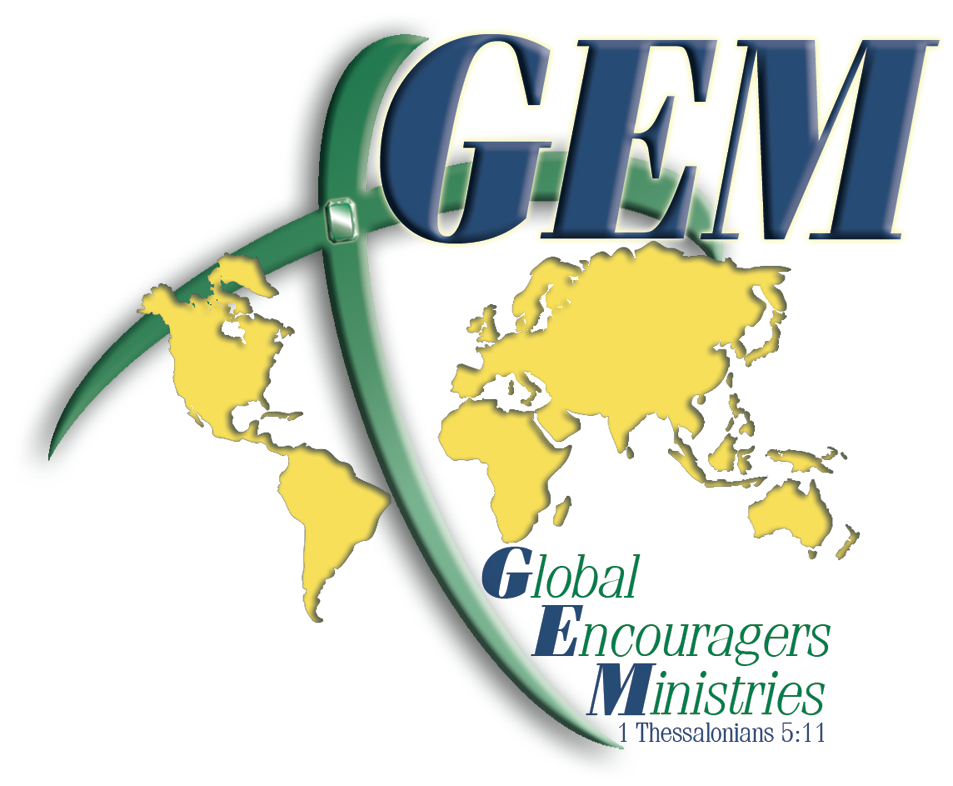              Volunteers On Mission Planning and Guideline Sheet for 2024 Project Dates:  July 11th–22nd, 2024Corumbá/Ladário, MS, Brazil  Cooperation Between Global Encouragers Ministries (GEM - Dr. Carl King) and coordinated by Pr. Ariovaldo Gimenez Rojas (local coordinator of GEM in Corumbá/Ladário and our Farm of Encouragement – GEM Brazil) and Pastor José Cicero Moreira, of the FBC “Upper Part of Corumbá” and with other local Churches and Laypersons (ASSIBAP–Association of Baptists (CBSM) and other Evangelical Churches of the Pantanal Region.Team Leaders:	Dr. Carl E. King, Jr. (GEM), Pr. Ariovaldo G. Rojas e Pr. Jose Cicero MoreiraEstimated Cost of Trip:	$2,850.00 per personNote:		The cost of the trip is based on current airline prices and exchange rates. Should 				these change drastically, the cost of the trip, could slightly increase for this 				reason. Team leader(s) and participants will be notified if such changes occur.Time-Line and Project Planning Guide To Use For Orientation of Team MembersMarch 10th, 2024 Team Member Forms need to be filled out and returned to your local Team Leader(s) or returned to GEM with a $200.00 (non-refundable deposit). A copy of your current passport’s information pages is needed. Please make sure that your passport will not expire 6 months before you leave or before you return. IF, someone doesn't have an American passport, you will need to get one as soon as possible. It can take as long as 6-8 weeks to get a passport. (Do not delay in getting started here). All checks need to be made out either to  or a local church as directed by your local team leader’s orientation. Put nothing else in the subject line on the check.    Note: 	The  information forms and a copy of your current front passport information pages should be forwarded by you or your team leaders to GEM as soon as possible. 	A current updated database will be created on each of those planning to participate in the mission project and the requested information is needed to make it available to airlines, travel agents, and those needing it for trip details and planning. Please fill out a current information sheet with current information even if you’ve done so for past trips. This is asked of everyone.April 21st, 2024	Partial payment due for the trip = $1,325.00 	A written personal testimony or a statement of  “Why I wanted to come to Brazil, or why I'm in Brazil” of 150 words or less, can be sent to Carl or Wanda for translation into Portuguese/Spanish (Lorie). This gives team members something personal to share as a witnessing tool on the trip. We can have these printed and mail them back, OR, returned to you ready to be printed locally. The translation is a service of , at no cost. These need to be in the  office on or before May 15th, 2024 or sooner!!!May 26th, 2024	Final payment due for the trip = $1,325.00Remember that once tickets are issued, they are non-refundable!!!	Each volunteer by this time should have their American passport, a travel visa (as required) and vaccines and shots required for travel. Immunizations and vaccines are available at your local health department or by your primary care provider. You can call and ask what shots and immunizations are needed or recommended for travel to the Center-West region of Brazil, MS.Notes:   GEM recommends a current tetanus shot for everyone and a Hepatitis B series               for those going to work in medical/dental and health care areas. Malaria medicine is an               individual choice. You can ask your local physician, or health department, about their               recommendations as to whether you should take malaria medication.                Yellow Fever vaccine (good for 10 years) will be necessary only if required for travel              into the areas where we will be working. Your team leaders or GEM will let you know if this is a              present requirement for the trip. At present, there is “NO” required Yellow Fever              vaccination for entry into Brazil. Presently: COVID tests for unvaccinated persons or vaccination proof is not currently required. The only current projected requirement at this time as of April 10th, 2024 is an E-Visas for American citizens entering the country as tourists. We currently provide “medical and emergency evacuation insurance” to cover any issues in this area that might happen. We will keep you updated and your team leaders on new requirements or changes as we know them.Special Notes:(1)	All monies for a person’s trip expenses must be paid at the time airline tickets are secured. We CAN’T purchase a ticket for someone without funds to do so.(2)	Each team member needing to purchase a passport, or travel visa can check with  ItsEasy.com. We are currently talking with our travel agents to see how to best meet this requirement with their help or another. GEM will try to keep everyone updated on this matter and will be glad to help as needed and possible,Cost of Trip Includes:		Airline Fares and Taxes (Domestic and International);Travel/Medical Insurance for each passenger with purchased ticket.Lodging, Meals, Water/Drinks, Bus travel;Any team expenses on the field NOT considered personal responsibility.Note: 	The trip price helps to provide for basic expenses necessary to provide interpreters who work with the teams. The interpreters volunteer their time and talents to our mission projects by taking time off from their work, school classes, and often their families. We have the privilege and responsibility to make sure that their expenses are paid in gratitude for their availability and willingness to work with us. They current try to help with some of their expenses as possible and within their means. Thank the LORD for our interpreters who aren’t paid to work with us.Personal Expenses for Trip:		American Passport				Shots and Immunizations Personal purchases and on the field (i.e. telephone calls, personal laundry, ice cream separate from meals, gifts).Brazilian VisaDirect your questions to your local team leader(s), or, contact Carl or Wanda King at (615) 480-6034 or (615) 775-4819 if needed. We are available to answer questions or assist you. Emails: Carl.King@pobox.com or Wanda.King@pobox.com. Feel free to visit GEM’s website at www.globalencouragersministries.org, or GEMINC on Facebook. Please note P.O. Box address change!!!Dr. Carl E, King, Jr. - President and Executive Director of GEM - P.O. Box 695 – Antioch, TN 37211